REGULAMIN KONKURSU 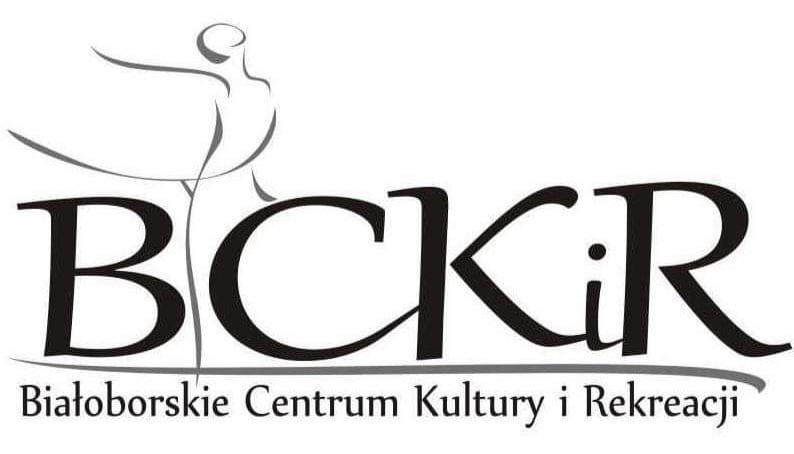 pn. „Hej Kolęda, Kolęda”Organizator:Gmina Biały Bór,Białoborskie Centrum Kultury i Rekreacji w Białym Borze.Cel konkursu:- kultywowanie i rozwijanie tradycji związanych z kolędowaniem i Bożym Narodzeniem przez mieszkańców Gminy Biały Bór, - popularyzacja polskich kolęd, promocja dzieci jak i dorosłych uzdolnionych wokalnie i instrumentalnie. Zasady udziału w konkursie:1. Każdy z uczestników przygotowuje jeden utwór muzyczny - wykonanie z półplaybackiem lub akompaniamentem (bez linii melodycznej), a czas prezentacji nie powinien przekroczyć 5 minut. 2. Wykonać należy kolędę, pastorałkę lub inną piosenkę o tematyce zimowo świątecznej. 3. Plik z nagraniem należy przesłać do 20 grudnia 2022 r. wraz z kartą zgłoszeniową oraz zgodą Rodzica/Opiekuna prawnego na adres it.bckir@bialybor.com.pl (ze względu na wielkość pliku można w tym celu wykorzystać serwis wetransfer.com lub udostępnienie na dysku Google). Organizator zobowiązuje się do udostępnienia nagrania na Facebooku w przeciągu 72 godzin od jego otrzymania.Ocena pracKomisja powołana przez Dyrektora BCKiR w Białym Borze dokona oceny i przyzna  nagrody.Ocenie podlegać będzie interpretacja utworu i wyraz artystyczny (dekoracje świąteczne wykorzystane do nagrania).Kategorie wiekowe:1. 5 – 8 lat  2. 8 – 11 lat3. 12 – powyżej 12 lat Postanowienia końcowe:Rozstrzygniecie konkursu nastąpi 20 grudnia 2022 r. Nagrodzone nagrania zostaną opublikowane na stronie internetowej BCKiR i facebooku organizatora konkursu. Osobą odpowiedzialną za organizację konkursu jest Natalia Walczak                       (tel. 693 602 704 lub 94 3739 466). Dostarczenie nagrań na konkurs oznacza zaakceptowanie Regulaminu.